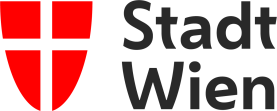 Gemeinderat(100 Mitglieder)Gemeinderat(100 Mitglieder)KommissionenGemeinderatsausschüsse(Stadtrechnungshofausschuss)Gemeinderatsausschüsse(Stadtrechnungshofausschuss)Ausschüsse derBezirksvertretungenAusschüsse derBezirksvertretungenBezirksvertretungenBezirksvertretungenStadtsenatBürgermeister und 12 Stadträt*innen1StadtsenatBürgermeister und 12 Stadträt*innen1Bezirksvorsteher*inBezirksvorsteher*inBürgermeisterBürgermeisterStadtrechnungshofStadtrechnungshofGeschäftsgruppe 
Finanzen, Wirtschaft, 
Arbeit, Internationales 
und Wiener StadtwerkeAmtsführender StadtratMagistratsabteilungen	5	Finanzwesen
	


	6	Rechnungs- und Abgabenwesen


	23	Wirtschaft, Arbeit 
und Statistik


	27	Europäische Angelegenheiten


	53	Kommunikation 
und Medien


	63	Gewerberecht, Datenschutz und Personenstand


	68	Feuerwehr und 
Katastrophenschutz


Geschäftsgruppe 
Finanzen, Wirtschaft, 
Arbeit, Internationales 
und Wiener StadtwerkeAmtsführender StadtratMagistratsabteilungen	5	Finanzwesen
	


	6	Rechnungs- und Abgabenwesen


	23	Wirtschaft, Arbeit 
und Statistik


	27	Europäische Angelegenheiten


	53	Kommunikation 
und Medien


	63	Gewerberecht, Datenschutz und Personenstand


	68	Feuerwehr und 
Katastrophenschutz


Geschäftsgruppe 
Bildung, Jugend, Integration und Transparenz
Amtsführender StadtratMagistratsabteilungen	10	Kindergärten



	11	Kinder- und Jugendhilfe



	13	Bildung und Jugend



	17	Integration und Diversität



	35	Einwanderung und Staatsbürgerschaft


	44	Bäder



	56	Schulen



Geschäftsgruppe 
Bildung, Jugend, Integration und Transparenz
Amtsführender StadtratMagistratsabteilungen	10	Kindergärten



	11	Kinder- und Jugendhilfe



	13	Bildung und Jugend



	17	Integration und Diversität



	35	Einwanderung und Staatsbürgerschaft


	44	Bäder



	56	Schulen



Geschäftsgruppe 
Soziales, Gesundheit 
und Sport
Amtsführender StadtratMagistratsabteilungen	15	Gesundheitsdienst



	24	Strategische Gesundheitsversorgung


	40	Soziales, Sozial- und Gesundheitsrecht


	51	Sport Wien



	70	Berufsrettung Wien



Unternehmung
nach § 71 WStV		Wiener Gesundheitsverbund
Geschäftsgruppe 
Wohnen, Wohnbau, Stadterneuerung und Frauen
Amtsführende StadträtinMagistratsabteilungen	25	Technische Stadterneuerung


	34	Bau- und Gebäudemanagement


	37	Baupolizei



	39	Prüf-, Inspektions- und Zertifizierungsstelle


	50	Wohnbauförderung und Schlichtungsstelle für wohnrechtliche Angelegenheiten
	57	Frauenservice Wien



	64	Bau-, Energie-, 
Eisenbahn- und Luftfahrtrecht

	69	Immobilienmanagement



Unternehmung
nach § 71 WStV		Stadt Wien - 
Wiener Wohnen
Geschäftsgruppe 
Wohnen, Wohnbau, Stadterneuerung und Frauen
Amtsführende StadträtinMagistratsabteilungen	25	Technische Stadterneuerung


	34	Bau- und Gebäudemanagement


	37	Baupolizei



	39	Prüf-, Inspektions- und Zertifizierungsstelle


	50	Wohnbauförderung und Schlichtungsstelle für wohnrechtliche Angelegenheiten
	57	Frauenservice Wien



	64	Bau-, Energie-, 
Eisenbahn- und Luftfahrtrecht

	69	Immobilienmanagement



Unternehmung
nach § 71 WStV		Stadt Wien - 
Wiener Wohnen
Geschäftsgruppe 
Innovation, Stadtplanung 
und Mobilität
Amtsführende StadträtinMagistratsabteilungen	01	Wien Digital



	18	Stadtentwicklung und Stadtplanung


	19	Architektur und 
Stadtgestaltung


	 21A	Stadtteilplanung und Flächenwidmung 
Innen-Südwest

 21B	Stadtteilplanung und Flächenwidmung 
Nordost

 28		Straßenverwaltung 
und Straßenbau


	29	Brückenbau 
und Grundbau


	33	Wien Leuchtet



	41	Stadtvermessung



	45	Wiener Gewässer



	46	Verkehrsorganisation 
und technische 
Verkehrsangelegenheiten

	59	Marktamt



	65	Rechtliche Verkehrsangelegenheiten


	67	Parkraumüberwachung



Geschäftsgruppe 
Klima, Umwelt, Demokratie und Personal
Amtsführender StadtratMagistratsabteilungen	2	Personalservice



	20	Energieplanung



	22	Umweltschutz



	31	Wiener Wasser



	36	Gewerbetechnik, Feuerpolizei und Veranstaltungen

	42	Wiener Stadtgärten



	48	Abfallwirtschaft, Straßen-reinigung und Fuhrpark


	49	Klima, Forst- und Landwirtschaftsbetrieb


	54	Zentraler Einkauf 
und Logistik


	58	Wasserrecht



	60	Veterinäramt 
und Tierschutz


	62	Wahlen und verschiedene Rechtsangelegenheiten


Unternehmung 
nach § 71 WStV		Wien Kanal

Geschäftsgruppe 
Klima, Umwelt, Demokratie und Personal
Amtsführender StadtratMagistratsabteilungen	2	Personalservice



	20	Energieplanung



	22	Umweltschutz



	31	Wiener Wasser



	36	Gewerbetechnik, Feuerpolizei und Veranstaltungen

	42	Wiener Stadtgärten



	48	Abfallwirtschaft, Straßen-reinigung und Fuhrpark


	49	Klima, Forst- und Landwirtschaftsbetrieb


	54	Zentraler Einkauf 
und Logistik


	58	Wasserrecht



	60	Veterinäramt 
und Tierschutz


	62	Wahlen und verschiedene Rechtsangelegenheiten


Unternehmung 
nach § 71 WStV		Wien Kanal

Geschäftsgruppe 
 Kultur und Wissenschaft

Amtsführende StadträtinMagistratsabteilungen	7	Kultur



	8	Wiener Stadt- und Landesarchiv


	9	Wienbibliothek im Rathaus



Magistratsdirektion


MagistratsdirektorPräsidialabteilungStrategische KommunikationPersonalstelle Wiener 
StadtwerkeGeschäftsbereich 
Recht
Geschäftsbereich 
Personal und Revision
Geschäftsbereich 
Organisation und Sicherheit
Geschäftsbereich 
Bauten und Technik
(Stadtbaudirektion)Gruppenleiter der FinanzverwaltungMagistratische
Bezirksämterfür den 1., 8. Bezirkfür den 2., 20. Bezirkfür den 3., 11. Bezirkfür den 4., 5. Bezirkfür den 6., 7. Bezirkfür den 9., 17. Bezirkfür den 10. Bezirkfür den 12. Bezirkfür den 13., 14. Bezirkfür den 15., 16. Bezirkfür den 18., 19. Bezirkfür den 21. Bezirkfür den 22. Bezirkfür den 23. BezirkMagistratische
Bezirksämterfür den 1., 8. Bezirkfür den 2., 20. Bezirkfür den 3., 11. Bezirkfür den 4., 5. Bezirkfür den 6., 7. Bezirkfür den 9., 17. Bezirkfür den 10. Bezirkfür den 12. Bezirkfür den 13., 14. Bezirkfür den 15., 16. Bezirkfür den 18., 19. Bezirkfür den 21. Bezirkfür den 22. Bezirkfür den 23. BezirkBesondere
weisungsfreie OrganeWiener Kinder- und JugendanwaltschaftWiener Pflege-, Patientinnen- 
und PatientenanwaltschaftWiener UmweltanwaltschaftWiener TierschutzombudsstelleSicherheitsvertrauenspersonenUnabhängiger BedienstetenschutzbeauftragterGleichbehandlungskommissionGleichbehandlungsbeauftragteKontaktfrauenExterne Meldestelle für EU-RechtsverstößeBesondere
RechtsmittelbehördenVerwaltungsgerichtDisziplinarkommissionenBesondere
weisungsfreie OrganeWiener Kinder- und JugendanwaltschaftWiener Pflege-, Patientinnen- 
und PatientenanwaltschaftWiener UmweltanwaltschaftWiener TierschutzombudsstelleSicherheitsvertrauenspersonenUnabhängiger BedienstetenschutzbeauftragterGleichbehandlungskommissionGleichbehandlungsbeauftragteKontaktfrauenExterne Meldestelle für EU-RechtsverstößeBesondere
RechtsmittelbehördenVerwaltungsgerichtDisziplinarkommissionenBesondere
weisungsfreie OrganeWiener Kinder- und JugendanwaltschaftWiener Pflege-, Patientinnen- 
und PatientenanwaltschaftWiener UmweltanwaltschaftWiener TierschutzombudsstelleSicherheitsvertrauenspersonenUnabhängiger BedienstetenschutzbeauftragterGleichbehandlungskommissionGleichbehandlungsbeauftragteKontaktfrauenExterne Meldestelle für EU-RechtsverstößeBesondere
RechtsmittelbehördenVerwaltungsgerichtDisziplinarkommissionenBesondere
weisungsfreie OrganeWiener Kinder- und JugendanwaltschaftWiener Pflege-, Patientinnen- 
und PatientenanwaltschaftWiener UmweltanwaltschaftWiener TierschutzombudsstelleSicherheitsvertrauenspersonenUnabhängiger BedienstetenschutzbeauftragterGleichbehandlungskommissionGleichbehandlungsbeauftragteKontaktfrauenExterne Meldestelle für EU-RechtsverstößeBesondere
RechtsmittelbehördenVerwaltungsgerichtDisziplinarkommissionenBesondere
weisungsfreie OrganeWiener Kinder- und JugendanwaltschaftWiener Pflege-, Patientinnen- 
und PatientenanwaltschaftWiener UmweltanwaltschaftWiener TierschutzombudsstelleSicherheitsvertrauenspersonenUnabhängiger BedienstetenschutzbeauftragterGleichbehandlungskommissionGleichbehandlungsbeauftragteKontaktfrauenExterne Meldestelle für EU-RechtsverstößeBesondere
RechtsmittelbehördenVerwaltungsgerichtDisziplinarkommissionenBesondere
weisungsfreie OrganeWiener Kinder- und JugendanwaltschaftWiener Pflege-, Patientinnen- 
und PatientenanwaltschaftWiener UmweltanwaltschaftWiener TierschutzombudsstelleSicherheitsvertrauenspersonenUnabhängiger BedienstetenschutzbeauftragterGleichbehandlungskommissionGleichbehandlungsbeauftragteKontaktfrauenExterne Meldestelle für EU-RechtsverstößeBesondere
RechtsmittelbehördenVerwaltungsgerichtDisziplinarkommissionenBesondere
weisungsfreie OrganeWiener Kinder- und JugendanwaltschaftWiener Pflege-, Patientinnen- 
und PatientenanwaltschaftWiener UmweltanwaltschaftWiener TierschutzombudsstelleSicherheitsvertrauenspersonenUnabhängiger BedienstetenschutzbeauftragterGleichbehandlungskommissionGleichbehandlungsbeauftragteKontaktfrauenExterne Meldestelle für EU-RechtsverstößeBesondere
RechtsmittelbehördenVerwaltungsgerichtDisziplinarkommissionenBesondere
weisungsfreie OrganeWiener Kinder- und JugendanwaltschaftWiener Pflege-, Patientinnen- 
und PatientenanwaltschaftWiener UmweltanwaltschaftWiener TierschutzombudsstelleSicherheitsvertrauenspersonenUnabhängiger BedienstetenschutzbeauftragterGleichbehandlungskommissionGleichbehandlungsbeauftragteKontaktfrauenExterne Meldestelle für EU-RechtsverstößeBesondere
RechtsmittelbehördenVerwaltungsgerichtDisziplinarkommissionen